PERSONAL INFORMATION	Kheireddin 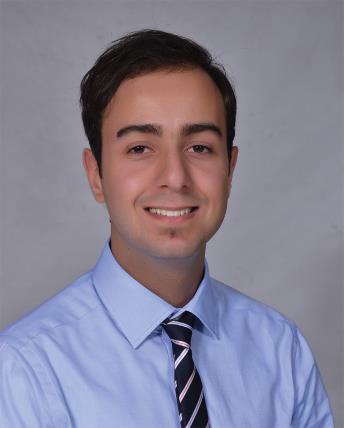 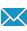 Kheireddin.369805@2freemail.com Sex Male	| Date of birth 28 / 4 / 1993	| Nationality Syrian Arab RepublicPERSONAL STATEMENTWORK EXPERIENCEMARCH 2015 – JULY 2015FEBRUARY 2017 – APRIL 2017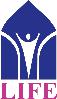 EDUCATION2011 – 2016A hardworking and self-motivated recent graduate of pharmacy (University of Aleppo). I am ambitious for developing my interpersonal skills, and I am looking for a career that will challenge me. My friendly nature, strong communication skills and independence are advantageous I would bring to any work I do.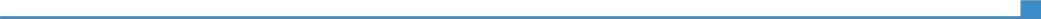 Pharmacy TraineeAl-Fatih Al-jaded Pharmacy - Aleppo, SyriaReceive and sort medication ports from the pharmaceutical distribution warehouses, and then arrange them in the shelves.Provide health care support to patients with different ages.Perform with patients the good communication skills that were learnt previously in the University.Pharmacy Trainee ExecutiveLIFE Pharmacy CompanyMarina Life Pharmacy Branch – Marina, Dubai (1 Month)Nature’s Life Pharmacy Branch – Jumeirah, Dubai (1 Month)Receiving supplies from suppliers, checking invoices, barcoding and merchandizing.Checking expiries and barcodes.Stock inventory.Stock arranging and merchandizing.Attending telephone queries.Receiving customers.Doing insurance prescriptions.Bachelor degree in Pharmacy and Pharmaceutical ChemistryAleppo University - Faculty of Pharmacy / Aleppo, Syria.Average: 87.23%, Rate: ExcellenceModules included Pharmacology, Toxicology, Pharmaceutics, Pharmaceutical Chemistry, Pharmaceutical Technology, Pharmaceutical Microbiology, Pharmaceutical Biotechnology, Community Pharmacy, Industrial Pharmacy & GMP, Applied Pharmacognosy, Analytical Chemistry, Drug Quality control, Immunology & Haematology and Molecular Biology.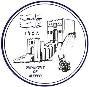 2010 – 2011	High School - Science SectionAl Ameer Secondary School / Umm Al-Quwain (UAQ), United Arab Emirates (UAE).Average: 97.2%, Rate: AI was the top 10th over the Educational Area of UAQ.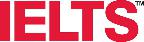 COMMUNICATION SKILLS	▪ good communication skills gained while studying at the university of Aleppo as I used to present several lessons in classes and participate in group presentations.▪ accomplished excellent communication skills during the university life due to my participations in group discussions and presentations, and gained an ability to open active debates with the audience through the presentation.DRIVING LICENCE	Valid UAE driving license – Automatic Gear, Light Vehicle.ADDITIONAL INFORMATIONPRESENTATIONS	Graduation thesis:SEMINARS ▪ (Review): Fertility Problems (Diagnosis, Treatment and Ethical considerations), Aleppo, 2016.(Under the supervision of Dr. Raghda Lahdo – Head of Department of Biochemistry & Microbiology -University of Aleppo).Email: raghdals@yahoo.frSeminars:Effervescent tablets in Pharmaceutical industry.Alchemy and Chemistry. (The difference between them, and how Alchemy was developed to Chemistry after the French chemical revolution by Antoine-Laurent Lavoisier)The impact of Islam and Christianity on the development of Medicine and Pharmacy (The most significant researchers who participated in this development)Preservatives in Pharmaceutical industry (Their classifications, uses in the pharmaceutical Industry, disadvantages and side effects).Acrylamide in foods (its toxicity, detection, and the best effective ways to reduce its formation).Meningitis (Classifications, Causes, Diagnosis, Treatment and Prevention).Review: Rivaroxaban, Amitriptyline and Isotretinoin (Their pharmacological effects, doses, treatment regimens, adverse effects, and some brand names available in Syria).Ginkgo biloba (Its uses in pharmacy as a homeopathic medication, the active pharmacological substances in it, its side effects and drug-interactions).Reports:Two reports of two clinical cases from Aleppo University Hospital. (IBD and Gallstones).Spironolactone (Aldactone) tablets analysis (report).Sertraline (Zoloft) poisoning.Registration form of Medicinal product (Timolol) to The Syrian Ministry of Health.Essay about Colchicine (Its pharmacology, and side effects).Essay about the first IVF baby - Lewis brown.ANNEXESEducation Documents (PDF):My graduation certificate: http://docdro.id/KaISh1YMy university transcript of marks: http://docdro.id/jsOVoaRMy high school certificate: http://docdro.id/NJqFH3GOther Documents (PDF):My PORTFOLIO: http://docdro.id/LqSBiITMy IELTS result certificate: http://docdro.id/bEM1ua0My Passport scan: http://docdro.id/cRagVGMPERSONAL SKILLSMOTHER TONGUE(S)   ArabicMOTHER TONGUE(S)   ArabicOTHER LANGUAGE(S)EnglishEnglishUNDERSTANDINGUNDERSTANDINGUNDERSTANDINGSPEAKINGSPEAKINGWRITINGLISTENINGREADINGSPOKENSPOKENLISTENINGREADINGINTERACTIONINTERACTIONPRODUCTIONINTERACTIONINTERACTIONPRODUCTION75.55.5775.5*Based on IELTS Academic test results (Performed in 7.JAN.2017) - Valid Until 7.JAN. 2019*Based on IELTS Academic test results (Performed in 7.JAN.2017) - Valid Until 7.JAN. 2019*Based on IELTS Academic test results (Performed in 7.JAN.2017) - Valid Until 7.JAN. 2019*Based on IELTS Academic test results (Performed in 7.JAN.2017) - Valid Until 7.JAN. 2019*Based on IELTS Academic test results (Performed in 7.JAN.2017) - Valid Until 7.JAN. 2019*Based on IELTS Academic test results (Performed in 7.JAN.2017) - Valid Until 7.JAN. 2019*Based on IELTS Academic test results (Performed in 7.JAN.2017) - Valid Until 7.JAN. 2019*Based on IELTS Academic test results (Performed in 7.JAN.2017) - Valid Until 7.JAN. 2019Overall Score: 6.5 Out of 9. CEFR Level: B2 (Independent user).Overall Score: 6.5 Out of 9. CEFR Level: B2 (Independent user).Overall Score: 6.5 Out of 9. CEFR Level: B2 (Independent user).Overall Score: 6.5 Out of 9. CEFR Level: B2 (Independent user).Overall Score: 6.5 Out of 9. CEFR Level: B2 (Independent user).Overall Score: 6.5 Out of 9. CEFR Level: B2 (Independent user).ORGANISATIONAL /▪ leadership skills (gained through my working as a founder, editor and designer in PharmaMANAGERIAL SKILLSTime magazine; I was responsible for a team of 24 student).JOB-RELATED SKILLS▪ Based on the assessment of the University of Aleppo, I am an excellent command in the(PHARMACEUTICALpharmacology, pharmacokinetics and the pharmacodynamics of a various range of activeSKILLS)pharmaceutical substances with their side effects, drug-interactions, and the quality drugcontrol processes.DIGITAL COMPETENCEcomputing skills:▪ good command of office suite (word processor, spread sheet, presentation software)▪ good command of photo-editing software gained during my work as a designer in PharmaTime magazine▪ Proficient in most aspects of Microsoft Windows and Office including Word andPowerPoint.▪ Very good in using: Adobe Photoshop, Adobe After Effects, Adobe Premiere, AdobeIllustrator.